SPECIALIZACE INSTRUKTOR DĚTI NA STARTU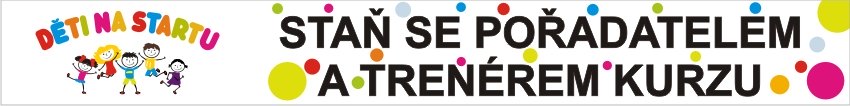 Místo konání: SC Semily, 3. května 327, 513 01 SemilyProgram školení: SOBOTA 21.5. 2016NEDĚLE  22.5. 2016Český svaz aerobiku a fitness, Ohradské nám. 7a/1628, Praha 5,  155 00IČO 60 45 80 54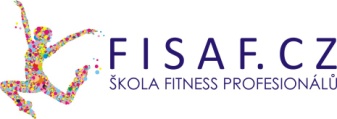   8:00 -   9:00h    Marketing–spolupráce s FISAF.cz, organizační činnost   9:00 – 10:00h   Výživa dětí (RND.r Pavel Suchánek)10:00 - 10:15h    Přestávka10:15 - 11:45h   Věkové zákonitosti  (Mgr. Jana Zachariášová)11:45 - 11:50h   Přestávka11:50 - 13:20h   Pohybové schopnosti dětí předškolního a mladšího věku (Mgr. Jana Zachariášová)                          13:20 - 14:30h   Oběd14:30 - 16:00h   Rozcvičení a výběr cviků (Mgr. Jana Bízková)16:00 - 16:05h    Přestávka16:05 - 18:00h   Gymnastická průprava (Mgr. Jana Bízková) 9:00 – 10:00h Ukázková hodina Děti na startu (Jana Boučková)10:00 - 10:15h  Přestávka 10:00 - 11:45h  Základy míčových her (Mgr. Jana Bízková) 11:45 - 11:50h   Přestávka11:50 - 13:00h   Základy míčových her (Mgr. Jana Bízková)13:00 – 13:55h  Oběd13:55 – 15:25h  Základy atletiky ( PhDr.Aleš Kaplan)15:25 - 15:30h   přestávka15:30 - 17:00h  Základy atletiky( PhDr.Aleš Kaplan)